Donald Andrew LaneDonald Andrew Lane, born in Toronto, Canada in about 1888, was the son of Henry and Dorothy Campbell Lane from Durham. Donald grew up in Durham, where his father was a coal miner.By 1911, when Donald was 23, he was employed as a lead glazier.He enlisted at the outbreak of the war as a Private number 307257 in the Durham Light Infantry and later transferred to the West Yorkshire Regiment. He served as a Rifleman in France and Flanders and was killed in action on 9 October 1917, aged 29. He is remembered with honour at the memorial at Tyne Cot in Belgium, panel ref 42-4 & 162. After his death, his parents moved to Hertfordshire and lived at The Lodge, Sparrows Herne Hall, Bushey Heath.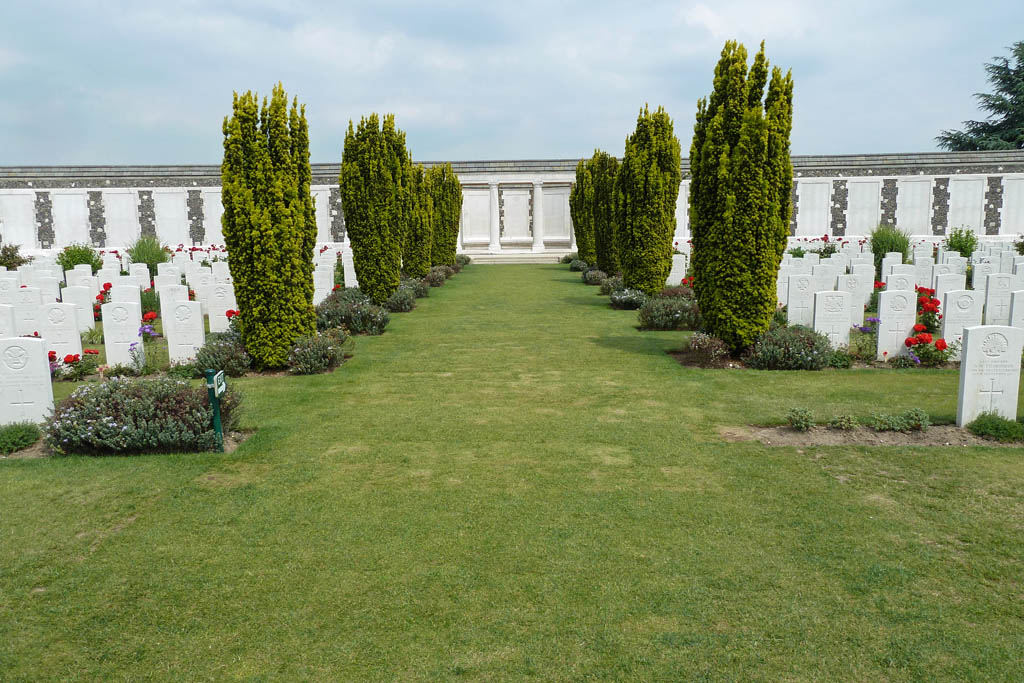 